KAPAP                                                                            ПОСТАНОВЛЕНИЕ30 декабрь 2023 й.                                № 32                    30 декабря 2023 г. О внесении  изменений в муниципальнуюпрограммы «Благоустройство населённых пунктов сельского поселения Ижболдинский сельсовет муниципального района Янаульский район Республики Башкортостан на  2021 - 2024 годы»».	В соответствии с Федеральным законом  от 06.10.2003 г. № 131-ФЗ «Об общих принципах организации местного самоуправления в Российской Федерации», п.20 ст.3 Устава сельского поселения Ижболдинский сельсовет,  в целях установления единого порядка содержания территории и осуществления мероприятий по благоустройству, повышения ответственности физических и юридических лиц за соблюдением чистоты и порядка, Администрация  сельского поселения Ижболдинский сельсовет ПОСТАНОВЛЯЕТ:Внести следующие изменения в муниципальную программу «Благоустройство населённых пунктов сельского поселения Ижболдинский сельсовет муниципального района Янаульский район Республики Башкортостан на  2021 - 2024 годы» утвержденную постановлением №17 от 18.06.2021 года: Пункт «Объемы и источники финансирования Программы»	Паспорта Программы изложить в следующей редакции:Общий объем финансирования Программы в 2021 -2024 годах составит   11493,9 тысяч рублей,бюджета сельского поселения 7920,9 тыс. руб. из них по годам2021 год – 2583,0 тысяч рублей.2022 год – 2108,7 тысяч рублей;2023 год – 2001,2 тысяч рублей2024 год – 1228,0 тысяч рублей- из Республиканского бюджета  3573,0  тыс.руб. из них по годам:2021 год – 836,8 тыс.рублей,2022 год – 786,2 тыс.рублей,2023 год – 1450,0 тыс.рублейГод  -500,0 тыс.рублейРаздел 4 «Ресурсное обеспечение Программных мероприятий» изложить в новой редакции:4.          Финансирование мероприятий Программы осуществляется за счет средств сельского поселения Ижболдинский сельсовет. Общая сумма планируемых затрат за 2021 - 2024 годы –   11493,9 тысяч рублей, из них средства Республики Башкортостан 3573,0  тысяч рублей.Пункты 1,2,3 приложения 1. Система мероприятий муниципальной программы «Благоустройство населённых пунктов сельского поселения Ижболдинский сельсовет муниципального района Янаульский район Республики Башкортостан на  2021 - 2024 годы»». изложить в новой редакции согласно приложению.          4. Обнародовать данное постановление на информационном стенде Администрации сельского поселения Ижболдинский сельсовет муниципального района Янаульский район Республики Башкортостан, по адресу: 452822, РБ, Янаульский район, с. Ижболдино, ул. Школьная, д.32 и разместить на  сайте  сельского поселения Ижболдинский сельсовет муниципального района Янаульский район Республики Башкортостан по адресу: http://igboldino.ru/         5. Контроль за исполнением настоящего постановления оставляю за собой.Глава сельского поселения 	                                          Г.М.ШарафисламоваПриложение1к муниципальной долгосрочной   программе«Благоустройство в сельском поселении Ижболдинский сельсовет муниципального района Янаульский район Республики Башкортостан на 2021-2024 годыСИСТЕМА МЕРОПРИЯТИЙМУНИЦИПАЛЬНОЙ ДОЛГОСРОЧНОЙ   ПРОГРАММЫ «БЛАГОУСТРОЙСТВО НАСЕЛЕННЫХ ПУНКТОВ СЕЛЬСКОГО ПОСЕЛЕНИЯ ИЖБОЛДИНСКИЙ СЕЛЬСОВЕТ МУНИЦИПАЛЬНОГО РАЙОНА ЯНАУЛЬСКИЙ РАЙОН  РЕСПУБЛИКИ БАШКОРТОСТАН НА 2021 – 2024 ГОДЫ»БАШKОРТОСТАН РЕСПУБЛИКАHЫ ЯNАУЫЛ  РАЙОНЫ МУНИЦИПАЛЬ РАЙОНЫНЫN  Ишбулды АУЫЛ СОВЕТЫ АУЫЛ БИЛEМEHЕ  ХАКИМИEТЕ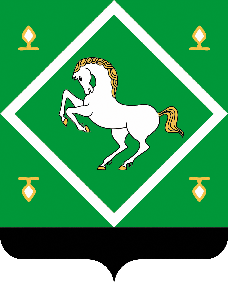 Администрациясельского поселенияИЖБОЛДИНСКИЙ СЕЛЬСОВЕТ МУНИЦИПАЛЬНОГО  района ЯНАУЛЬСКИЙ РАЙОН РЕСПУБЛИКИ БАШКОРТОСТАНРеализация Программы 
(по годам)Объём финансирования 
(тыс. руб.)Объём финансирования 
(тыс. руб.)Местный бюджетРеспубликанский бюджет20212583,0836,820222108,7786,220232001,21450,020241228,0500,0ИТОГО:7920,93573,0№   
п/пНаименование мероприятийОтветственный
исполнительСрок исполненияОбъем финансирования     
по годам (тыс. рублей)Объем финансирования     
по годам (тыс. рублей)Объем финансирования     
по годам (тыс. рублей)Объем финансирования     
по годам (тыс. рублей)Объем финансирования     
по годам (тыс. рублей)Объем финансирования     
по годам (тыс. рублей)Объем финансирования     
по годам (тыс. рублей)Объем финансирования     
по годам (тыс. рублей)Объем финансирования     
по годам (тыс. рублей)Объем финансирования     
по годам (тыс. рублей)Объем финансирования     
по годам (тыс. рублей)Объем финансирования     
по годам (тыс. рублей)Объем финансирования     
по годам (тыс. рублей)Объем финансирования     
по годам (тыс. рублей)№   
п/пНаименование мероприятийОтветственный
исполнительСрок исполнения2021202120222022202220232023202320242024202420242024Источник финансированияИсточник финансированияИсточник финансированияИсточник финансированияИсточник финансированияИсточник финансированияИсточник финансированияИсточник финансированияИсточник финансированияИсточник финансированияИсточник финансированияИсточник финансированияИсточник финансированияИсточник финансированияМБРБМБРБМБМБРБРБРБМБРБРБ1Уличное освещение.Администрация сельского поселения   2021-2024
годы226,1242,0143,5143,5186,760602Содержание нефинансовых активов в чистоте (дератизация кладбища) Администрация сельского поселения   2021-2023
годы36,33Дорожное хозяйствоАдминистрация сельского поселения   2021-2023
годы614,2630,8286,2910,9910,94Тех. обслуживание сетей уличного освещения Администрация сельского поселения   2021-2023
годы84,096,064,064,064,070,070,05Прочие мероприятия по благоустройству поселения(услуги по работникам по благоустройству, спиливание деревьев, гос.экспертиза для сметной документации)  Администрация сельского поселения   2021-2023
годы993,850,0246,9167,121,621,618,618,618,622,222,27Транспортный налог на трактор Администрация сельского поселения   2021-2023
годы2,12,12,12,12,18Увеличение стоимости материальных запасовАдминистрация сельского поселения   2021-2023
годы53,8110,013,836,036,036,018,418,49Увеличение стоимости прочих горюче-смазочных материаловАдминистрация сельского поселения2021-2023 годы150,0180,0180,0180,0180,0347,810Услуги по страхованиюАдминистрация сельского поселения2021-2023 годы0,91,41,71,71,711Увеличение стоимости строительных материаловАдминистрация сельского поселения2021-2023 годы50,0212,812Коммунальное хозяйство(текущий ремонт водопровода)Администрация сельского поселения2021-2023 годы25,0380,070,0300,5300,5300,51349,01349,013Охрана окружающей среды(ликвидация свалок)Администрация сельского поселения2021-2023 годы14Заработная плата, начисления по оплате труда Администрация сельского поселения2021-2023 годы224,2599,5584,9584,9584,91037,21037,215Обеспечение пожарной безопасностиАдминистрация сельского поселения2021-2024 годы20,016Увеличение стоимости основных средствАдминистрация сельского поселения2021-2024 годы208,9336,817Вывоз ТКО с кладбищАдминистрация сельского поселения2021-2024 годы18Текущий ремонт стелыАдминистрация сельского поселения2021-2024 годыИтого2583,0836,82108,7786,22001,22001,22001,21450,01450,01228,01228,0500